TareaEn la clase anterior quedaron tareas pendientes, la cual debes tener los datos listos para la próxima clase. Nos quedó claro que solo ocuparemos dos puntos de los 7 para la toma del pulso, la carótida o radial.Al inicio  debes tomar tu pulso en reposo durante un minuto y anotarlo. Luego debes realizar este circuito  3 veces. Al término de las repeticiones debes tomar nuevamente tu pulso por un minuto y anotarlo en tu guía o cuaderno. Recuerda que te voy a preguntar durante la clase. Recuerda que cuando trabajamos con estos ejercicios, Planchas, jamas debes dejar de respirar, al contrario, es necesario que mantengas tu respiración lo más normal posible.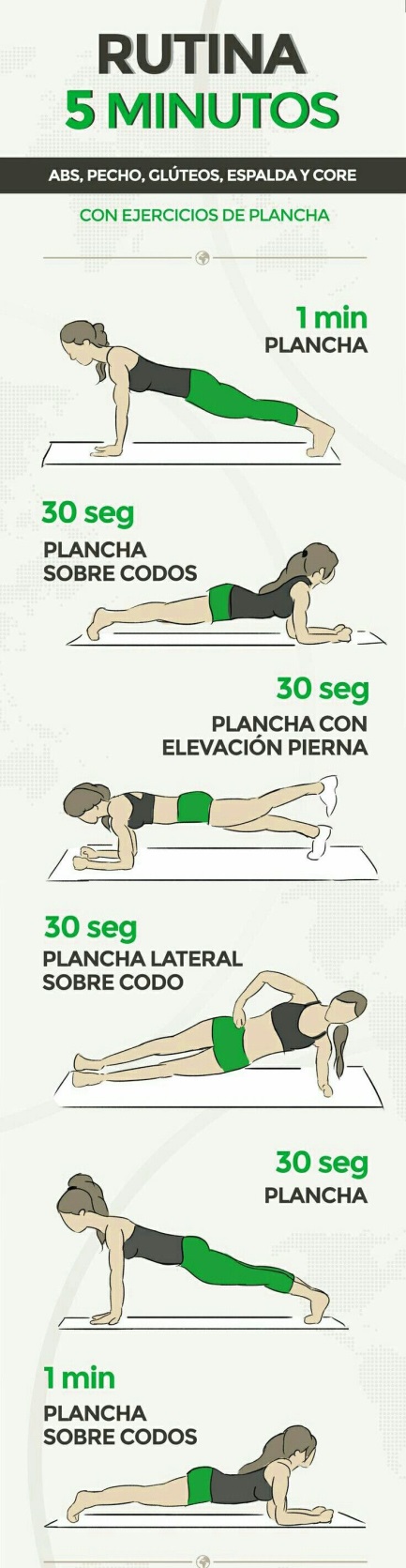 Anota tu pulso en reposos(antes del ejercicio):Anota tu pulso después del ejercicio:Guia N° 2 .( esta guía es para las clases, no realizar antes)Como hemos estado viendo, has realizado ejercicio aeróbicos, como las planchas y otros, hoy veremos trabajo de cardio, eso que significa, que nos moveremos y agitaremos más. Recuerda siempre respirar durante el ejercicio, jamás dejes de hacerlo y si debes hidratarte hazlo y retoma luego al circuito. … estas listo escucha las instrucciones….vamos!!!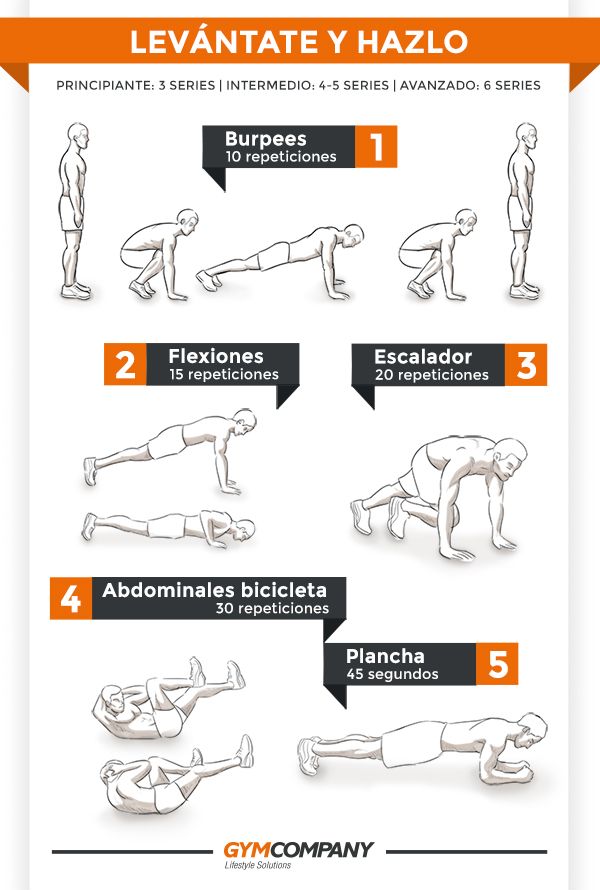 